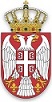 РЕПУБЛИКА СРБИЈАЈАВНИ ИЗВРШИТЕЉАЛЕКСАНДАР ТОДОРОВИЋКРАГУЈЕВАЦДр Зорана Ђинђића бр.22/2Телефон: 034/209-242Број предмета: ИИВ-320/2022Дана: 23.04.2024. годинеЈавни извршитељ Александар Тодоровић, Крагујевац, у извршном предмету извршног повериоца 3 BANKA AKCIONARSKO DRUŠTVO NOVI SAD, 21000 Нови Сад, ул. Булевар ослобођења бр. 2а, МБ 08761132, ПИБ 101643574, против извршних  дужника Горан Јовановић, 34310 Топола - Жабаре, ул. Жабаре бб, Драшко Јовановић , 34310 Топола - Жабаре, ул. Жабаре бб, ради наплате новчаног потраживања, по службеној дужности дана 23.04.2024. године, донео је:З А К Љ У Ч А КОТКАЗУЈЕ СЕ друга јавна продаја покретних ствари извршног дужника у овој правној ствари, путем електронског јавног надметања заказана за дан 26.04.2024. године, у периоду од 9,00 до 13,00 часова.О б р а з л о ж е њ еЗакључком овог јавног извршитеља И.ИВ-320/2022 од 29.03.2024. године одређена је друга јавна продаја покретних ствари у власништву извршних дужника, те заказана за 26.04.2024. године, а све по решењу о извршењу Основног суда у Аранђеловцу-Судске јединице у Тополи ИИв-337/2022 од 12.12.2022. године.Имајући у виду да је дана 22.04.2024. године извршни дужник намирио целокупно дуговања по наведеном решењу о извршењу, јавни извршитељ је, полазећи од начела савесности и поштења, а сходно одредбама члана 23. Закона о извршењу и обезбеђењу бр.106/2015,106/2016 - аутентично тумачење, 113/2017 - аутентично тумачење и 54/2019)  донео одлуку као у изреци закључка.ПОУКА О ПРАВНОМ ЛЕКУ:Против овог закључка није дозвољен приговор.Дн-а1. извршном повериоцу2. извршним дужницима3. Комори јавних извршитеља за огласну таблу 4. Основном суду у Крагујевцу за огласну таблу и интернет страницу (информатичару)ЈАВНИ ИЗВРШИТЕЉ___________Александар Тодоровић